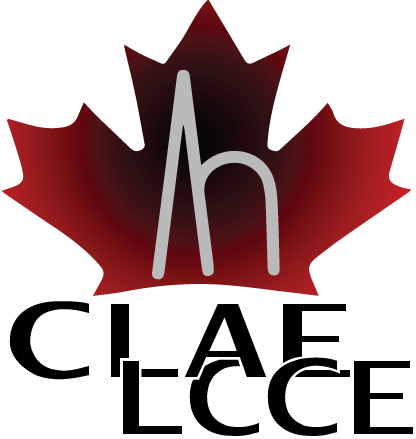 Wilder Penfield AwardThe CLAE is pleased to announce the call for the 2019 Wilder Penfield Gold Medal Award, which has been a tradition for the CLAE since 1982 (See below for prior awardees).It honours a CLAE member for outstanding lifetime clinical and/or research contributions in epilepsy. Both the nominee and the nominator must be CLAE members in good standing.The following will be considered when evaluating the nominees:Previous awards/honoursPublication record (as lead or senior author and can include reports if the individual is not a researcher)Leadership in the field (invited speaker/moderator, clinical activities, public health, commercialization)Professional and other service type activities (e.g. committees, review of manuscripts, review of grants/awards, community involvement in support of epilepsy, etc.)Supervisory activities/graduate committees/other training of future leaders in their field.Nomination letterSubmission deadline for nomination is Monday August 19, 2019.Please note: Prior awardees are not eligible to be nominated for the Wilder Penfield Award again. Nomination package must include:A letter of recommendation (maximum 2 pages) outlining why the nominee is deserving of this award.Nominee’s curriculum vitae (CV)Nomination formWilder Penfield Award Nomination FormPlease send the completed nomination form with required attachments electronically or by fax to: Dr. Francois Dubeau clae@secretariatcentral.com.Prior Awardees1982 Theodore Rasmussen1984 Brenda Milner1986 Preston Robb1987 Katherine and Julius Metrakos1988 Juhn Wada1990 Pierre Gloor1997 Warren Blume1999 Frederick Andermann2001 Jean-Marc St Hilaire2003 Peter Camfield2005 Brenda Milner2006 Jean Gotman2008 Jean Reiher2014 Carter Snead2015 Richard McLachlan2017 Massimo AvoliName of Nominee:Institution:Mailing Address:CityProvincePostal CodePhoneFaxEmail AddressName of Nominator:Institution:Mailing Address:CityProvincePostal CodePhoneFaxEmail Address